SPECIJALNA BOLNICA ZA ORTOPEDIJU BIOGRAD NA MORUTEČAJ 3. KATEGORIJE U SKLOPU PLANA TRAJNOG USAVRŠAVANJA ZA MEDICINSKE SESTRE NA TEMU:„UZORKOVANJE KRVI ZA LABORATORIJSKE PRETRAGE“Pozivaju se svi zainteresirani na sudjelovanjeBEZ KOTIZACIJE.Broj mjesta je ograničen i prijave su obavezne do 30.11.2022. ili popunjenja raspoloživih mjesta. Prijavu će te izvršiti na Web stranici Specijalne bolnice za ortopediju Biograd n/M pod rubrikom ZA DJELATNIKE (sestrinstvo) na poveznici:Prijava za Tečaj 3. kategorijeTečaj će biti bodovan od strane HKMS.Ostale informacije: Ivana Eškinja Vulin, tel.023/206 038, GSM 095/367 42 30, e-mail: edukacija@ortopedija-biograd.com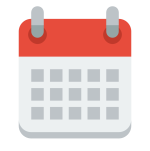 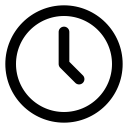 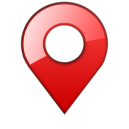 